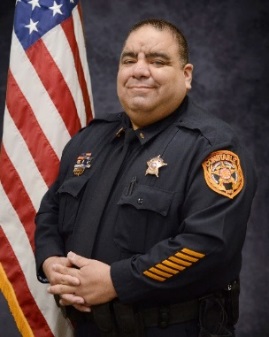 Chief Michael Varela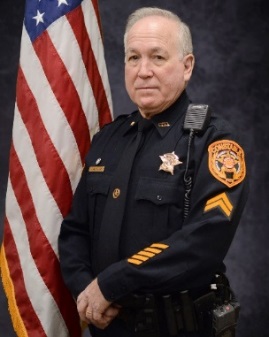 Corporal Frank Cheatham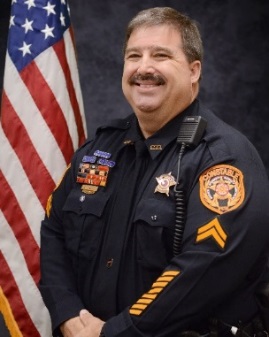 Corporal Greg Grumbles                                        Hays County Precinct One Deputy Constables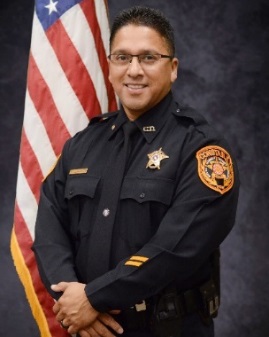 Senior Deputy Eric Villalpando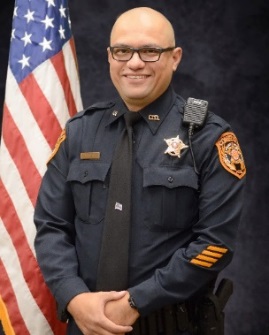 Deputy Ramiro Almendarez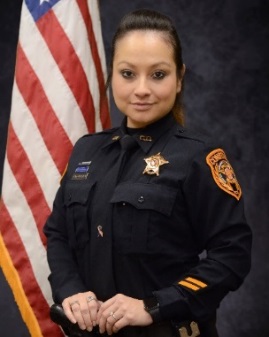 Deputy Jessica Ryan Deatherage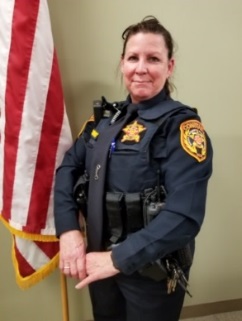 Deputy Bailiff Carol Cooley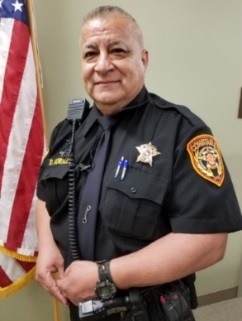 Deputy Bailiff David Morales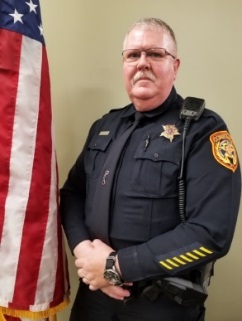 Deputy Bailiff Brad Follis                                     Hays County Constable Precinct One Reserve Deputies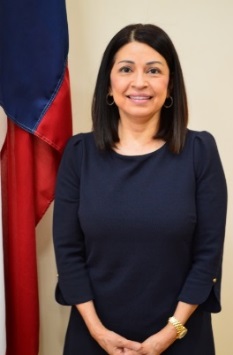 Reserve Deputy Debbie Ingalsbe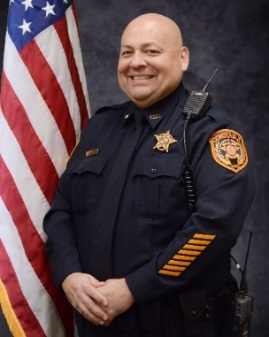 Reserve Deputy Javier J. Castro                              Hays County Constable Precinct One Justice Clerks
            Rhoda Chavira – Office Administrator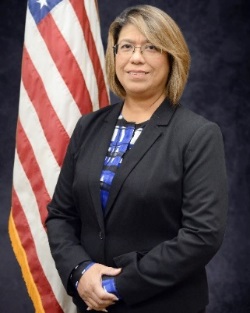 
            Joe Lucio – Justice Clerk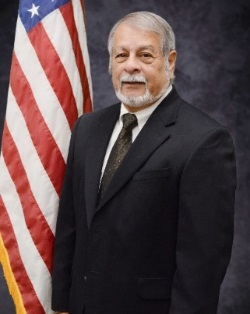 